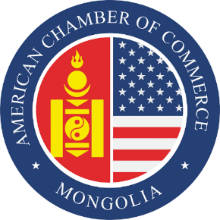 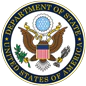 07:30 – 80:00      Бүртгэл болон цай, кофены завсарлага08:00 – 08:05      Нээлтийн үг: АмЧам Монголын Удирдах зөвлөлийн дэд дарга                             Н.Мөнхнасан 08:05 – 08:10      АНУ-аас Монгол Улсад суугаа Элчин сайд Майкл Клечески үг хэлнэ08:10 – 08:15     Зам, тээврийн хөгжлийн яамны Иргэний нисэхийн бодлогын 	               хэрэгжилтийг зохицуулах газрын дарга Ч.Мөнхтуяа үг хэлнэ08:15 - 08:40      АНУ-ын Зам Тээврийн Яам, Төрийн департаментын төлөөлөл үг хэлнэ.08:40 – 08:50      ИНЕГ-ын танилцуулга, илтгэл - дарга С.Мөнхнасан08:50 – 09:45	   Дугуй ширээний хэлэлцүүлэг, асуулт, хариултын цагМодератор: АмЧам Монголын Бодлого хариуцсан захирал         Г.Жавхлантөгс09:45 – 10:00	   Дүгнэлт, хаалтын үг